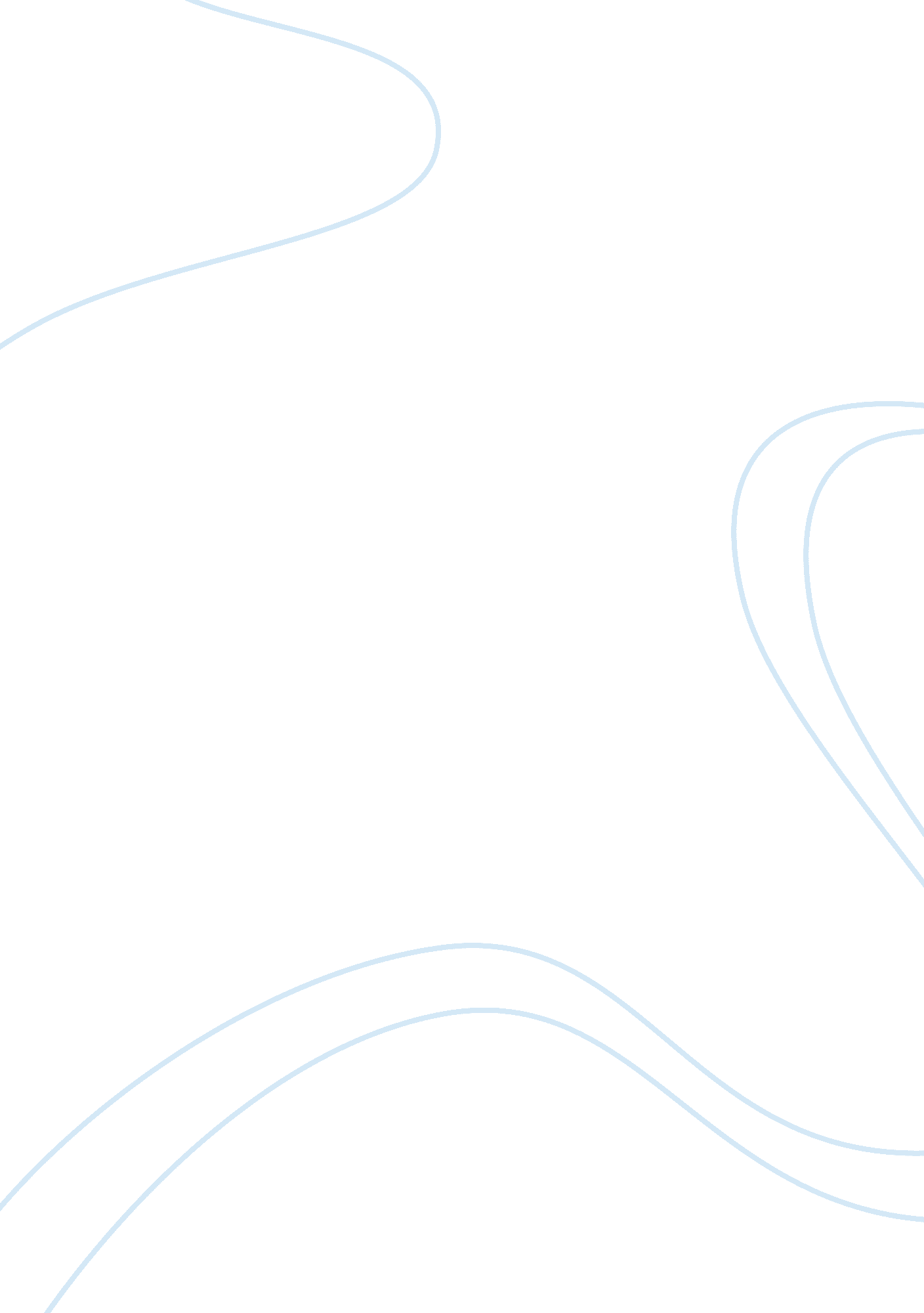 The media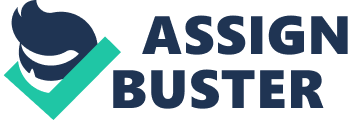 The news provides a refracted version of reality because itemphasizes dramatic and compelling news storiesIn comparison with today's newspapers, early American newspaperscould not have survived without political party supportObjective journalism is based on the idea that the reporter's job is toreport the facts and cover alternative sides of a partisan debateThe federal government's licensing of broadcasting is based primarily onthe scarcity of broadcasting frequenciesThe FCC's equal time requirementprohibits broadcasters from selling or giving time to political candidates and denying it to their opponentsWhat development brought about a dramatic reduction in television's capacity to generate an interest in news? the rapid spread of cableOne of the reasons the reporting of national news is relatively uniform among news sources is thatthe network newscasts are brief and the day's top stories tend to dominateThe Watergate scandal illustrates thepower of the media to serve as watchdog to safeguard against abuses of powerWhich of the following is one of the two major advantages of journalists in covering the political game and strategic aspects of news instead of the policy frame? political game is a constant source for fresh materialThe reason the news product is designed to fascinate as well as to inform is becausenews organizations are fundamentally businesses and must obtain revenue from advertisers to surviveOne special contribution of Internet-based news is that itprovides the ordinary citizen with an opportunity to be part of the news systemDuring what decade did the American network news audience change from a growing to a shrinking onethe 1980'sThe traditional media have " softened" their news byinfusing it with more stories about celebrities, crime, and the likeThe news media's common-carrier role is based on the idea thatthe press should provide a channel through which political leaders can communicate their views to the publicOn both radio and television, most successful partisan talk showshave been hosted by conservativesAmong the following, the news media are MOST likely to focus on events thatare timelyThe term " framing" is used to describe theprocess of selecting certain aspects of reality and making them the most salient part of the communication, thereby conveying a particular interpretation of a situationHow has the Internet affected the watchdog role of the media? It has expanded the watchdog capacity of the mediaWhich institution receives the most news coverage from the national press? the presidencyIn terms of news consumption, since the 1980s young adultshave been less informed than older ones ONTHE MEDIA SPECIFICALLY FOR YOUFOR ONLY$13. 90/PAGEOrder Now 